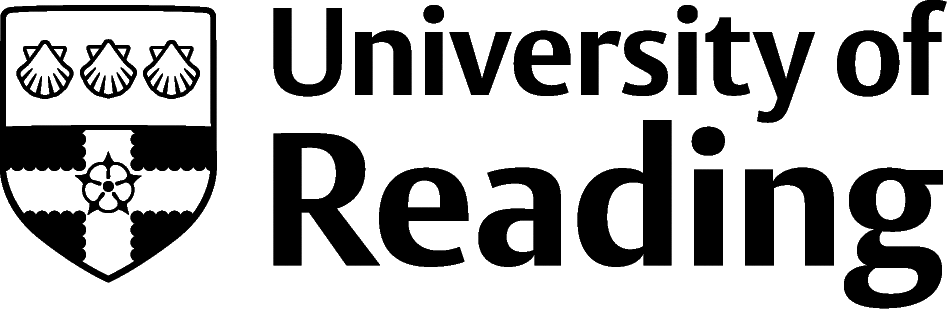 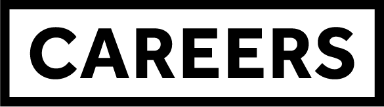 Travel, Tourism And LogisticsOverviewThe travel and tourism sector accounts for one in ten jobs globally and is the second fastest growing sector in the world, according to the World Travel and Tourism Council. Leisure, commercial and business travel agents and tour operators offer a huge range of transport, hospitality and tour services, with tourist boards promoting the benefits of different destinations.Smart phone technology has brought huge changes to the industry, which is set to grow, and increasing numbers of travel social media influencers is changing how travel destinations and companies reach new audiences.Logistics includes freight logistics, passenger transport and transport planning and traffic management. Jobs in transport can include front end roles including pilot, aircrew etc., and support roles such as customer service and safety and route planning. Jobs in logistics can include the planning and managing of the supply chain by moving goods and services from supplier to consumer efficiently.RolesEach job title links through to a broad job description, salary and conditions, entry requirements, typical recruiters, and links to further useful information. Travel Agency ManagerTour ManagerTourism OfficerEvent ManagerLecturerCustomer Services ManagerAir Traffic ControllerLogistics Distribution ManagerSupply Chain ManagerTransport PlannerYou can view additional job roles by using the Prospects and Indeed.com websites.Building ExperienceLanguages may be an advantage in some companies and working or studying abroad can help you        develop these skills. A number of organisations offer the chance for students to work and travel at holiday camps, coach sports, teach English and work abroad, such as Erasmus Plus, the British Council, Camp America, and Eurocamp.As these are customer focused industries, any experience you can gain in a customer service, sales, office or warehouse environment will be valuable. Volunteering, or any position of responsibility, where you can develop your teamwork and communication skills will also be valuable. Approaching local small and medium sized firms directly to enquire about work experience and shadowing opportunities is a good way to make contacts and build experience.Finding OpportunitiesCheck My Jobs Online for vacancies and visit campus career fairs and employer presentations to find out more about which employers are advertising vacancies and coming onto campus.Becoming a student member of one of the professional bodies, such as the Institute of Travel and Tourism, Tourism Management Institute, the Association of British Travel Agents, or the Association of Independent Tour Operators, can offer member benefits, talks, events and volunteering and campus ambassador opportunities, with the chance to meet industry professionals. Industry Jobs e4s.co.uk | YummyJobs.com | BUNAC.org | PGL.co.ukFurther Study/ResearchUniversity of Reading | Find a Masters | Find a PhDGraduate Jobsprospects.ac.uk | targetjobs.co.uk | milkround.com | ratemyplacement.co.uk | gradcracker.com Exploring FurtherTravelWeekly.co.uk – news and information about the travel industry.World Travel Market – the most influential travel and tourism event.Chartered Institute of Logistics and Transport – the Chartered body for professionals involved in the movement of goods and people. Their website includes career advice and networking opportunities. World Travel and Tourism Council – a professional body involved in the policy and government change relating to the sector. They host events and provide up to date information about travel and tourism related news.The skills and knowledge you’ve developed in your degree will be valuable in a wide range of roles and sectors. If you’re thinking of looking further afield but aren’t sure where to start, why not book an appointment with one of our Careers Consultants? Remember, graduates can use the Careers Centre for up to two years after they graduate. Explore our Careers Blog for more industry guidance and useful careers advice!